Tu Amigo(a)
Un Proyecto de Hablar en Español—Señor Mann
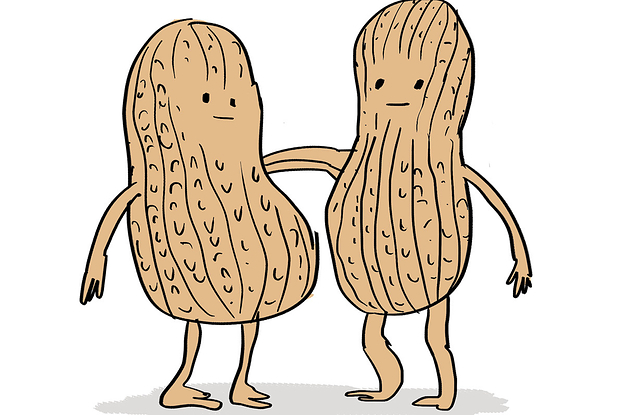 Objective-
Describe one of your friends using various vocabulary words and grammar structures learned!  How- 
You will create a Google Voice COMPLETELY IN SPANISH about your ONE friend you have chosen to describe.  Remember that it is due by 8 am on your due date (to be announced, be sure to fill it in below). Call 615-852-8467 to submit your Google voice recording.  Remember not to procrastinate/wait until the last minute to do your recording, because the Google voice line may be busy and you might not be able to get through at that desired time.  Include-Proper Greeting: (‘Hola, Me llamo 				. Hoy es el 	 de 
		. Estoy en la primera/segunda/tercera/cuarta/quinta/sexta/séptima/octava hora.’ Hello, my name is	{first & last name}	 .  Today is the {day in Spanish numbers, unless it’s the 1st} de {month in Spanish}.  I am in {1st, 2nd, 3rd, 4th, 5th, 6th, 7th, or 8th: whichever class period you have Spanish class} period.) NO PART OF YOUR RECORDING, INCLUDING YOUR CLASS PERIOD, SHOULD BE DONE IN ENGLISH! POINTS WILL BE DEDUCTED IF ENGLISH IS HEARD!Answer the following questions in SPANISH about your friend…¿Cómo se llama tu amigo(a)? ¿De dónde es?¿Cómo es?¿Cuántos años tiene?¿Cuándo es su cumpleaños?¿Qué le gusta hacer?¿Qué no le gusta hacer?¿Qué le gusta comer?*¿Qué ropa le gusta llevar?*¿Qué hace los sábados?*¿Qué hace los domingos?*—Merely answering the questions as if part of a “checklist” will get you an average score provided that pronunciation does not impede comprehension.  To exceed expectations, you should elaborate on SOME of the questions above.  Questions that can be elaborated have been marked with an asterisk.  Finally, the usage of any online translator is PROHITBITED!  All that is needed to complete this activity is previous knowledge acquired from this school year.  ¡Buena suerte!Due Date--Your Google Voice recording is due by 8 am central time on 	                                  .